DEVELI HÜSEYIN ŞAHIN MESLEK YÜKSEKOKULU STAJ SİCİL FORMUDoküman NoFR-003DEVELI HÜSEYIN ŞAHIN MESLEK YÜKSEKOKULU STAJ SİCİL FORMUİlk Yayın Tarihi18/04/2021DEVELI HÜSEYIN ŞAHIN MESLEK YÜKSEKOKULU STAJ SİCİL FORMURevizyon Tarihi-DEVELI HÜSEYIN ŞAHIN MESLEK YÜKSEKOKULU STAJ SİCİL FORMURevizyon No0DEVELI HÜSEYIN ŞAHIN MESLEK YÜKSEKOKULU STAJ SİCİL FORMUSayfa No1 / 1Öğrencinin AdıStaj DevresiSoyadıStaj GünüNumarasıStaj GünüSınıfStaj Bitiş TarihiBölümÇalıştığı İş Günüİş Yeri Adıİş Yeri AdresDEĞERLENDİRME KONUSUDEĞERLENDİRME NOTUDÜŞÜNCELERÇalışma ilgisi ve gayretiStajla ilgili mesleki kazanım bilinciAmirlere karşı tutumuİşyeri ve iş arkadaşları ile uyumuNOT KARŞILIKLARI A=Pekiyi B=İyi C=Orta D=Geçer E=Başarısız (Öğrencinin performansının harf notu olarak, Değerlendirme Not Sütununa işlenmesi gerekmektedir.)Staja Devam Durumu: (Staja devamsızlık yapıldıysa, toplam kaç gün devamsızlık yapıldığının belirtilmesi gerekmektedir.)İŞ YERİ ONAYIİŞ YERİ ONAYIİŞ YERİ ONAYIOnaylayan Yetkilinin Adı Soyadıİmza ve Kaşe(İmza, Mühür/ Kaşe olmayan staj sicil fişleri geçersizdir.)Görev ve Ünvanıİmza ve Kaşe(İmza, Mühür/ Kaşe olmayan staj sicil fişleri geçersizdir.)Telefon Noİmza ve Kaşe(İmza, Mühür/ Kaşe olmayan staj sicil fişleri geçersizdir.)E-Posta Adresiİmza ve Kaşe(İmza, Mühür/ Kaşe olmayan staj sicil fişleri geçersizdir.)ÖĞRENCİNİN DAHA ÖNCE YAPTIĞI STAJLAR VE EN SON STAJ DURUMUÖĞRENCİNİN DAHA ÖNCE YAPTIĞI STAJLAR VE EN SON STAJ DURUMUÖĞRENCİNİN DAHA ÖNCE YAPTIĞI STAJLAR VE EN SON STAJ DURUMUÖĞRENCİNİN DAHA ÖNCE YAPTIĞI STAJLAR VE EN SON STAJ DURUMUÖĞRENCİNİN DAHA ÖNCE YAPTIĞI STAJLAR VE EN SON STAJ DURUMUÖĞRENCİNİN DAHA ÖNCE YAPTIĞI STAJLAR VE EN SON STAJ DURUMUÖĞRENCİNİN DAHA ÖNCE YAPTIĞI STAJLAR VE EN SON STAJ DURUMUSıra DevreGünİş Yeri ÜnvanıİliSayıTarihKurumunuzda staj yapması uygun görülen yukarıda bilgileri bulunan öğrencimizin öğrenim stajı mahiyetinde olan çalışmalarının staj defterindeki programa göre yaptırılması ve stajın bitiminde bu formun doldurulup onaylanmasından sonra kapalı ve mühürlü zarf içinde en kısa zamanda fakültemize gönderilmesi gerekmektedir.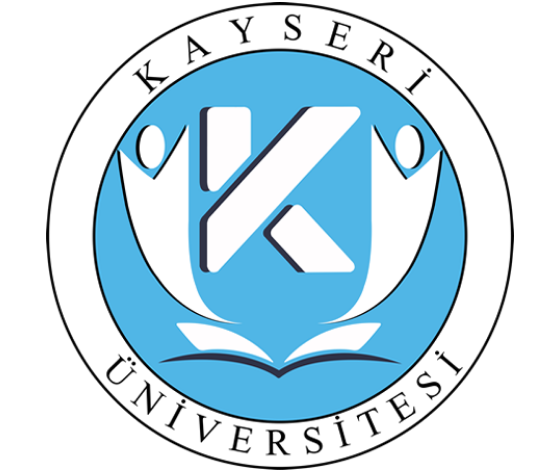 